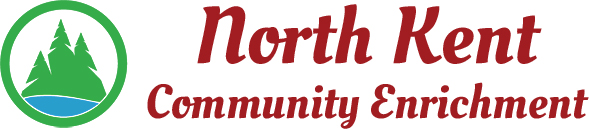 204 E. Muskegon Cedar Springs, MI 49319616-696-7320	www.myNKCE.comAgenda for Regular Meeting of Monday Jan 9, 2023Call to orderApproval of agendaConsent Agenda	Approval of December 2022 MinutesApproval of December Financial Statements Information and Discussion ItemsWinter EventsPossible Senior Citizen DanceDaddy Daughter DanceMother son Nerf WarAction ItemsConfirm Next Feb 6,  2023Adjourn